НЕ ОСТАВЛЯЙТЕ ДЕТЕЙ БЕЗ ПРИСМОТРА!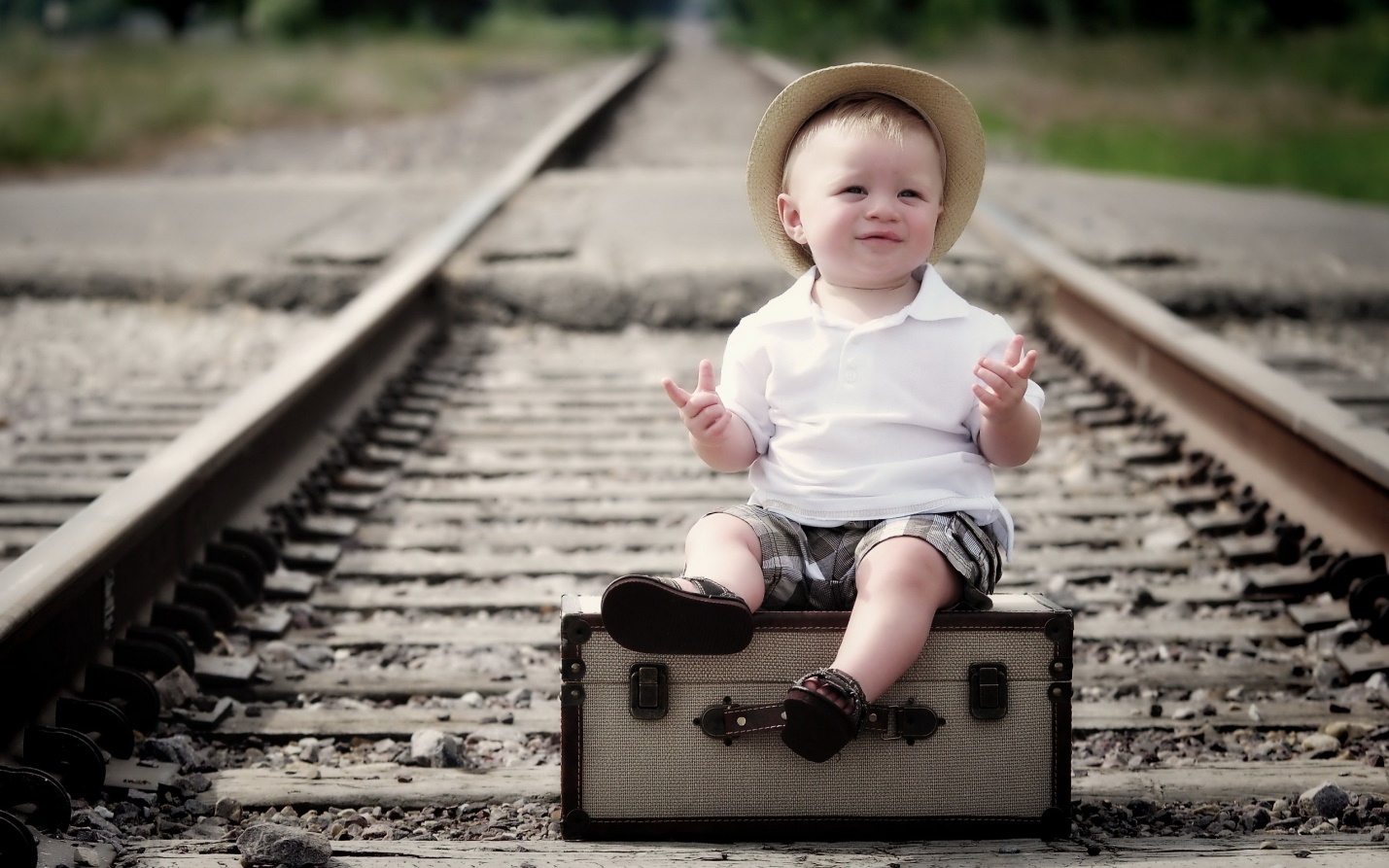 Выборгская городская прокуратура Ленинградской области тел. +7(81378) 24-734Дежурная часть УМВД России по Выборгскому району Ленинградской областител. +7 (81378) 3-03-07 или 102